“Staak de strijd,en erken dat ik God ben”Psalm 46:11“Spreek, HEER, uw dienaar luistert” 1 Samuel 3:9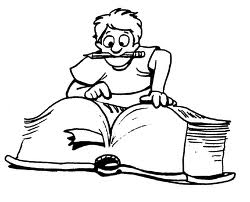 Bron: www.philipnunn.com	Writings > Devotional BookletsStille Tijd  #3	      datum:Ondersteun en doe meeBidden: 	Vraag de Heer om jou iets te zeggen door Zijn Woord.Lezen: 	Lees 3 Johannes 1:1-8.Mediteren:	Wat leer je hier van Gajus, een gul en behulpzaam broeder?DENK TIPS – Gebruik alleen indien nodig v2. Gaat het goed met mijn ziel? v3. Wat kunnen mensen zeggen van mijn manier van leven? Wat laat ik zien?v5-6. Wat doe ik voor andere mensen?v8. Door een geode bediening te ondersteunen, kan ik ook een ‘medearbeider van de waarheid’ zijn.Kernboodschap voor mij voor vandaag:Bidden: 	Reageer op deze kernboodschap. 		Neem tijd om Hem te aanbidden.[5]Stille Tijd Boekje4 dagen in de 2e & 3e brief van Johannes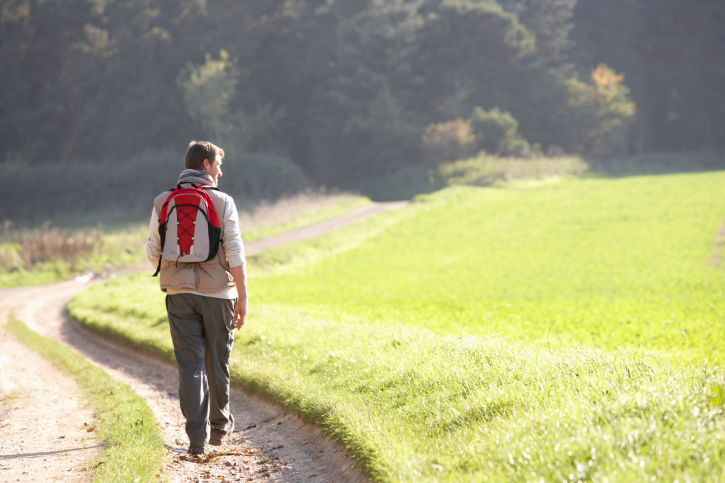 Naam: __________________Een voorstelMijn 7 minuten met God           1 minuut:	Bidden. Dank God voor het leven, vrienden, werk en andere zegeningen die Hij je geeft. Vraag de Heer je schoon te maken en door Gods Woord tegen je te spreken. Als je je van zonde bewust bent, belijd die aan Hem. Kom tot rust.3 minuten: 	Lezen. Lees zo’n 10 verzen uit de Bijbel. Lees met een potlood of kleurpotloden in de hand om iets wat je aanspreekt te onderstrepen, en aan te geven tot hoever je las.2 minuten: 	Mediteren. Denk na over wat je 	las. Vraag je af:	    - Is er een zonde die ik moet belijden?    - Is er een gebod dat ik moet gehoorzamen?    - Is er een belofte waar ik steun in vind?    - Is er een voorbeeld dat ik moet imiteren of           vermijden?    - Is er iets te leren over hoe God is?     - Is er iets om dankbaar voor te zijn?1 minuut: 	Bidden. Dank God voor wat je hebt geleerd. Aanbid Hem voor wie Hij is. Vraag de Heer om hulp om verzoekingen die vandaag op je pad komen te weerstaan en om Zijn Woord te gehoorzamen. Vraag Hem ook aan jou een goed werk te laten zien wat je vandaag kunt doen. Beveel jezelf met je familie en andere christenen bij de Heer aan. [2]Opmerkingen over de brieven van Johannes- Johannes, de schrijver van de 3 brieven, was de jongste van de 12 discipelen van de Heer Jezus. Hij heeft ook een Evangelie geschreven, en het boek Openbaring.- De 2e brief van Johannes is aan een vrouw geschreven. Het is ook leerzaam voor gezinsleven.- Sommigen denken dat hij met ‘vrouw’ ‘gemeente’ bedoelde, met ‘uw kinderen’ bedoelde hij ‘gelovigen in die gemeente’, en met ‘uw zuster’ bedoelde hij ‘een andere gemeente.’ - Het woord ‘waarheid’ wordt door Johannes vaak gebruikt. Wandelen in die waarheid betekent leven in harmonie met die waarheid, dwz gehoorzaam aan Gods Woord.- De 3e brief van Johannes is aan Gajus geschreven. Hij was een vrijgevig en behulpzaam gelovige (Rom 16:23). Een goed voorbeeld voor mensen toen en ook voor ons vandaag! [1]Stille Tijd  #1	      datum:In de waarheid wandelenBidden: 	Vraag de Heer om jou iets te zeggen door Zijn Woord.Lezen: 	Lees 2 Johannes 1:1-6.Mediteren:	Jezus is de ‘waarheid’ (Joh. 14:6) en Gods Woord ook (Joh. 17:17). Welke invloed heeft de waarheid op jouw manier van leven?DENK TIPS – Gebruik alleen indien nodig v1. Hoe kan ik de waarheid leren kennen? v2. Gaat het hier om Jezus?v4. Sommigen waren gehoorzaam aan Gods woord, anderen niet. Erken ik Gods gezag op mijn leven?v6. Liefde en gehoorzaamheid gaan altijd samen.Kernboodschap voor mij voor vandaag:Bidden: 	Reageer op deze kernboodschap. 		Neem tijd om Hem te aanbidden.[3]Stille Tijd  #4	      datum:Volg het goede!Bidden: 	Vraag de Heer om jou iets te zeggen door Zijn Woord.Lezen: 	Lees 3 Johannes 1:9-15.Mediteren:	Hier lees je over twee mannen, Diotrefes en Demetrius, een slecht en een goed voorbeeld. Wat leer je van deze twee gelovigen? DENK TIPS – Gebruik alleen indien nodig v9. Heb ik ook de neiging om als de eerste te willen zijn? v10. Hoe praat ik over anderen? Bouw ik op?v11. Wat voor invloed laat ik slechte voorbeelden op mij hebben? Heer, help mij om goede voorbeelden te volgen!v12. Als ik moet kiezen tussen populair zijn met ‘allen’  of met ‘de waarheid’, waar kies ik voor?Kernboodschap voor mij voor vandaag:Bidden: 	Reageer op deze kernboodschap. 		Neem tijd om Hem te aanbidden.[6]Stille Tijd  #2	      datum:Let op uzelf en de leer!Bidden: 	Vraag de Heer om jou iets te zeggen door Zijn Woord.Lezen: 	Lees 2 Johannes 1:7-13.Mediteren:	Hier vind je waarschuwingen. Ben je bereid om moeilijke keuzes voor de waarheid te maken?  DENK TIPS – Gebruik alleen indien nodig v8. Een christen kan zijn eeuwige leven nooit verliezen. Wat kan ik wel verliezen?v9. ‘Overtreden’ is vooruitgang boeken in het verkeerde richting. Blijf ik Bijbels in mijn veranderingen? v9. Wat men denkt en zegt over Christus is echt belangrijk. Ik wil aan Zijn leer trouw bleven.v11. Moet ik van iets of iemand afstand nemen? Kernboodschap voor mij voor vandaag:Bidden: 	Reageer op deze kernboodschap. 		Neem tijd om Hem te aanbidden.[4]